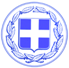                       Κως, 20 Μαΐου 2016ΔΕΛΤΙΟ ΤΥΠΟΥΘΕΜΑ : ‘’Το Τιγκάκι αλλάζει πρόσωπο. Ολοκληρώθηκαν τα έργα ανάπλασης της πλατείας’’.Κάποιες φορές η εικόνες και η ίδια η πραγματικότητα αξίζουν όσο χίλιες λέξεις.Η πλατεία στο Τιγκάκι, μετά την ολοκλήρωση των έργων ανάπλασης, επιβεβαιώνει αυτή την άποψη.Υπήρξαν εκτεταμένες παρεμβάσεις  για την αντιμετώπιση των όμβριων υδάτων με την τοποθέτηση απορροφητικού γεωφάσματος, την κατασκευή οχετού και την αισθητική διαμόρφωση του χώρου.Το αποτέλεσμα μιλάει από μόνο του.Οι εικόνες πριν και μετά είναι καταλυτικές, ως προς το αποτέλεσμα. Ο Πρόεδρος της Δημοτικής Κοινότητας Ασφενδιού κ.Σταμάτης Μαλιλής , αναφερόμενος στην ολοκλήρωση του έργου , δήλωσε:‘’ Το Τιγκάκι αλλάζει πρόσωπο, γίνεται πιο όμορφο για τους κατοίκους και τους επισκέπτες μας. Η ανάπλαση της πλατείας είναι μόνο η αρχή.Όλοι μαζί θα κάνουμε πολλά ακόμα.Η νέα δημοτική αρχή έδωσε στα τοπικά συμβούλια ισχυρό ρόλο και αρμοδιότητες. Μπορούμε πλέον να σχεδιάζουμε και να υλοποιούμε μικρά τοπικά έργα αλλά τόσο σημαντικά για τους πολίτες.Θέλω να ευχαριστήσω τους επαγγελματίες της περιοχής για την συνεργασία αλλά και για την υπομονή που έδειξαν κατά τη διάρκεια των έργων.Το αποτέλεσμα μας δικαιώνει όλους. Εμείς θα συνεχίσουμε να είμαστε κοντά στον πολίτη , να ακούμε τις παρατηρήσεις , τις υποδείξεις ,τις προτάσεις του αλλά και τα παράπονά του.Όλοι μαζί κάνουμε τον τόπο μας πιο όμορφο.’’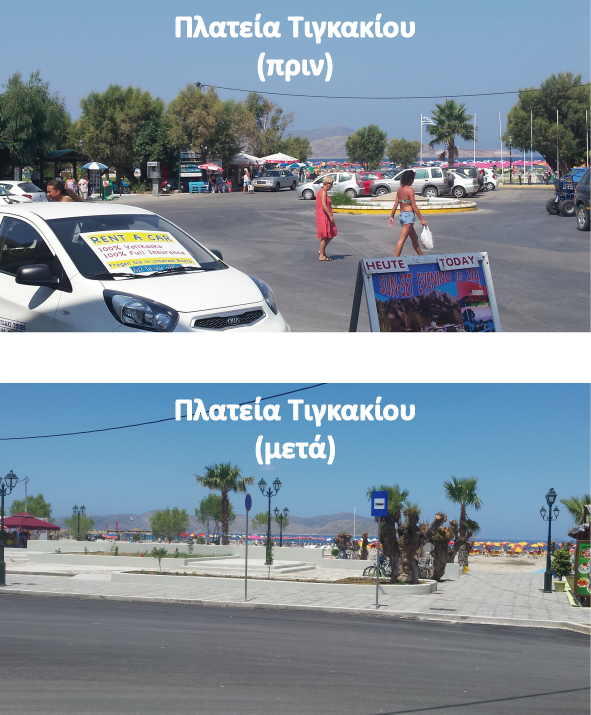 